Муниципальное бюджетное  дошкольное образовательное учреждение«Центр развития ребенка - Детский сад №7 «Остров сокровищ» городского округа «город Якутск» 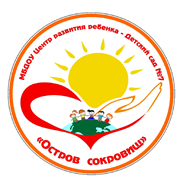 Адаптированная коррекционно-развивающая программа педагога-психологадля детей с ограниченными возможностями здоровья.Период: с трёх лет до окончания образовательных отношений.                                                                   Педагог - психолог:Гирсова Т.Г.г.Якутск2016 г.Оглавление:ПОЯСНИТЕЛЬНАЯ ЗАПИСКАОбоснование.Коррекционно-развивающая программа работы с детьмис ограниченными возможностями здоровья составлена в соответствиис федеральным государственным стандартом дошкольного образования (далее – ФГОС ДО).В соответствии с ФГОС ДО Программа направлена на обеспечение коррекции нарушений развития различных категорий детей с ограниченными возможностями здоровья, оказание им квалифицированной помощи в освоении основной образовательной программы, их разностороннее развитие с учётом возрастных и индивидуальных особенностей и особых образовательных потребностей, социальной адаптации.Программа составлена для детей с ограниченными возможностями здоровья,  и учитывает особенности развития и образовательных потребностей каждой категории детей.Дети с ограниченными возможностями здоровья – это дети с различными отклонениями в состоянии психосоматического здоровья, которые нуждаются в коррекционно-развивающем образовании, отвечающим их особым образовательным потребностям.К их числу относятся:дети с нарушениями восприятия (неслышащие и слабослышащие, незрячие и слабовидящие);дети с нарушениями функций опорно-двигательные аппарата;умственно отсталые дети;дети с задержкой психического развития;дети с выраженными расстройствами эмоционально-волевой сферы и поведения;дети с нарушениями речи;дети со сложными комбинированными недостатками в развитии.К числу общихнедостатковразвития, характерных для всех категорий детей с ограниченными возможностями, относятся:замедленное и ограниченное восприятие;недостатки развития моторики;недостатки речевого развития;недостатки развития мыслительной деятельности;недостаточная по сравнению с обычными детьми познавательная активность;пробелы в знаниях и представлениях об окружающем мире, межличностных отношениях;недостатки в развитии личности (неуверенность в себе и неоправданная зависимость от окружающих, низкая коммуникабельность, эгоизм, пессимизм и неадекватная самооценка, неумение управлять своим поведением).В зависимости от характера нарушения одни дефекты могут полностью преодолеваться в процессе развития, обучения и воспитания ребенка,другие лишь сглаживаться, а некоторые только компенсироваться.     Образовательная деятельность регулируется нормативно – правовыми документами: 1.  «Дошкольное образование России в документах и материалах». Сборник действующих нормативно-правовых документов и программно-методических материалов. Министерство образования РФ, Москва, 2001г.2.  Письмо Министерства образования России от 22.01.98 г. № 20-58-07 ин/20-4 «Об учителях-логопедах и педагогах-психологах»(о продолжительности рабочего дня учителя-логопеда) с. 137 – 140.3.  Федеральный закон «Об образовании» от 10.07.92 г. № 3266 – 1 с изменениями и дополнениями, внесенными федеральными законами.4.  Конвенция о правах ребенка от 20.11.1989г.5.  Федеральный закон «Об основных гарантиях прав ребенка в РФ» №124-ФЗ от 24.07.1998.6. Приказ  Министерства образования и науки Российской Федерации от 30 августа 2013 года № 1014 «Об утверждении Порядка организации и осуществления образовательной деятельности по основным общеобразовательным программам - образовательным программам дошкольного образования ». Зарегистрировано в Минюсте России 26 сентября . № 30038 7.  Письмо Министерства образования РФ от 27.03.2000г. №27/901-6 «О психолого - медико- педагогическом консилиуме».Целевая группа: дети с ОВЗ.Программа коррекционно - развивающей работы разработана в соответствии с требованиями Закона «Об образовании», Федерального государственного стандарта дошкольного стандарта.Цель Программы: - создание психологического сопровождения детей с ограниченными возможностями здоровья в освоении основной образовательной программы, коррекции недостатков в психическом развитии, их социальной адаптации, учитывая особые образовательные потребности детей, посредством индивидуализации и дифференциации образовательного процесса. Задачами деятельности являются:- выявить особые образовательные потребности детей с ОВЗ, обусловленные особенностями их физического и (или) психического развития.- осуществлять индивидуально ориентированную психологическую помощь детям с ОВЗ с учетом особенностей психофизического развития  и индивидуальных возможностей детей (в соответствии с рекомендациями ПМПК).- обеспечить возможность освоения детьми с ОВЗ основной программы дошкольного образования на доступном им уровне и их интеграцию в образовательном учреждении.- оказание консультативной помощи родителям (законным представителям) детей с ОВЗ.Ожидаемый результат:создана система психолого-педагогического сопровождения детей с ограниченными возможностями здоровья в освоении основной образовательной программы, коррекции недостатков в физическом и (или) психическом развитии,их социальной адаптации.созданы специальные условий обучения и воспитания, позволяющие учитывать особые образовательные потребности детей с ограниченными возможностями здоровья посредством индивидуализации и дифференциацииобразовательного процесса.Реализация программы осуществляется на основе принципов:Принцип гуманизма – веры возможности ребенка. Реализация гуманистического подхода предполагает поиск позитивных ресурсов для преодоления возникших трудностей и проблем, сохранения веры в положительные качества и силы человека. Основа взаимоотношений с ребенком – вера в возможности ребенка. Решение проблемы с максимальной пользой и в интересах ребенка.Принцип системности. Принцип системного подхода -  предполагает понимание человека как целостной системы. В соответствии с принципом системности организации коррекционно-развивающей работы с детьми с ОВЗ. Должна опираться на компенсаторные силы и возможности ребенка.Принцип непрерывности. Непрерывность помощи до полного решения проблемы или определения подхода к ее решению.Принцип реальности. Учет реальных возможностей ребенка и ситуации. Коррекционно-развивающая работа должна опираться на комплексное, всестороннее и глубокое изучение личности ребенка.Принцип деятельностного подхода. Опора коррекционно-развивающей работы на ведущий вид деятельности, свойственный возрасту, а также его целенаправленное формирование, так как только в деятельности происходит развитие и формирование ребенка.Принцип постепенности в осуществлении коррекционно-развивающей работы предполагает плавный переход от простых знаний, операций, умений к более сложным. Каждый тип заданий и упражнений программ должен служить подготовкой для выполнения следующего, более сложного.Вместе с тем принцип постепенности прохождения коррекционно-развивающей программы не противоречит принципуиндивидуализации в организации коррекционно-развивающей работы: полнота реализации коррекционно-развивающей программы и длительность работы с каждым ребенком  будет зависеть от индивидуальных особенностей ребенка, целей работы.ЭТАПЫ РЕАЛИЗАЦИИКоррекционно – развивающая работа реализуется поэтапно, в течении учебного года. Условно можно выделить следующие группы:дети с ограниченными возможностями здоровья, которым требуется психолого-педагогическая поддержка из-за отсутствия проблем в развитии на данный момент и в перспективе;дети с ограниченными возможностями здоровья, имеющие предпосылки к возникновению тех или иных проблем в развитии, по отношению к которым соответственно требуется профилактическая коррекционно-развивающая работа;дети с ограниченными возможностями здоровья, имеющие проблемы в развитии на данный момент и требующие системной многоаспектной и длительной коррекционно-развивающей работы.НАПРАВЛЕНИЯ КОРРЕКЦИОННО-РАЗВИВАЮЩЕЙ ДЕЯТЕЛЬНОСТИДиагностическое направлениеДиагностическая работа обеспечивает своевременное выявление детей с ОВЗ, проведения им обследования и подготовку рекомендаций по оказании им психолого-педагогической помощи в условиях образовательногоучрежденияДиагностика проводится с целью оценки индивидуального развития детей и его индивидуальных психологическихособенностей.Результаты диагностики(мониторинга)могутиспользоваться исключительно для решения следующих образовательных задач: индивидуализации образования (втомчислеподдержкиребёнка,построения профессиональной коррекцииособенностей его развития);Участие ребёнка в психологической диагностике допускается толькоссогласия его родителей (законных представителей).Результаты психологическойдиагностикимогутиспользоватьсядлярешениязадачпсихологическогосопровожденияипроведенияквалифицированной коррекции развития детей. 3.2.Коррекционно-развивающее  направлениеЦель коррекционно-развивающей работы – коррекция недостатков познавательной и эмоционально- личностной сферы детей.Задачи: - создание условий для максимальной коррекции нарушений, для развития сохранных функций;-формирование положительной мотивации к обучению;- повышение уровня общего развития;- коррекция отклонений в развитии познавательной и эмоционально-личностной сферы: формирование механизмов волевой регуляции в процессе осуществления заданной деятельности;- формирование умения общаться, развитие коммуникативных навыков.Занятия строятся с учетом основных принципов коррекционно-развивающего обучения:Принцип системности коррекционных, развивающих и профилактических задач. Коррекционные задачи включают задачи исправления или сглаживания отклонений и нарушений развития, преодоление трудностей развития. Профилактические задачи – задачи по предупреждению отклонений и трудностей развития, появления вторичных нарушений развития. Развивающие задачи подразумевают стимулирование, обогащение содержания развития, опора на зону ближайшего развития.Принцип единства диагностики и коррекции реализуется в двух аспектах:1.Началу коррекционной работы должен предшествовать этап комплексного диагностического обследования, позволяющий выявить характер и интенсивность трудностей развития, сделать заключение об их возможных причинах и на основании этого заключения строить коррекционную работу, исходя из ближайшего прогноза развития.2.Реализация коррекционно-развивающей работы требует от педагога постоянного контроля динамики изменений личности, поведения и деятельности эмоциональных состояний, чувств и переживаний ребенка.Принцип учета индивидуальных особенностей личности.Позволяет наметить программу оптимизации в пределах психофизических особенностей каждого ребенка. Коррекционная работа должна создавать оптимальные возможности для индивидуализации развития.Принцип динамичности восприятия заключается в разработке таких заданий, при решении которых возникают какие-либо препятствия. Их преодоление  способствует развитию обучающихся, раскрытию возможностей и способностей. Каждое задание должно проходить ряд этапов от простого к сложному. Уровень сложности должен быть доступен конкретному ребенку. Это позволяет поддерживать интерес к работе и дает возможность испытать радость преодоления трудностей.Принцип продуктивной обработки информациизаключается в организации обучения таким образом, чтобы у воспитанников развивался навык переноса обработки информации, следовательно – механизм самостоятельного поиска, выбора и принятия решения.Принцип учета эмоциональной окрашенности материала предполагает, чтобы игры, задания и упражнения создавали благоприятный, эмоциональный фон, стимулировали положительные эмоции.  Педагог-психолог осуществляет коррекцию познавательного, эмоционально-волевого и личностного развития воспитанника.Коррекционно-развивающая деятельность педагога-психолога не входит в учебный план, так как малая коррекционная группа формируется на основе диагностики и по заявкам педагогов групп и родителей. Количество занятий и состав групп определяется по потребности. Деятельностьпроводится малымиподгруппами или индивидуально и выводится за пределы учебного плана. Подгруппы формируются на основе анализа диагностических данных, на основе сходства проблем. Такие временные группы функционируют ограниченныйсрок (2-5месяцев), предусмотренный разработанной программойпсихологической коррекции. Условия, необходимые для реализации коррекционной работы: - использование специальных программ, исходя из категории детей с ОВЗ, а также специальных методов и приемов.-использование технических средств.Консультативное направлениеОсновные задачи:выработка совместных обоснованных рекомендаций по основным направлениям работы с воспитанниками с ОВЗ;определение стратегии сопровождения воспитанников;изучение запросов по оказанию методического сопровождения и практической помощи педагогам.Консультативная работа обеспечивает непрерывность специального сопровождения детей с ограниченными возможностями здоровья и их семей по вопросам реализации дифференцированных психолого-педагогических условий обучения, воспитания, коррекции, развития и социализации обучающихся. Информационно-просветительскоеЦель: повышение профессиональной компетентности педагогов, работающих с детьми с ОВЗ, взаимодействие с семьей ребена с ОВЗ.Задача: оказание помощи родителям (законным представителям) в воспитаниидетей, охране и укреплении их физическогоипсихическогоздоровья, вразвитии индивидуальных способностей и необходимой коррекции нарушений развития детей с ОВЗ.Оздоровительно-профилактическоеМЕХАНИЗМ РЕАЛИЗАЦИИРеализация адаптированной коррекционно-развивающей программы работы с детьми с ОВЗ строится с учетом:особенностей и содержания взаимодействия с родителями (законными представителями) на каждом этапе включения;особенностей и содержания взаимодействия между сотрудниками дошкольного учреждения;вариативности и технологий выбора форм и методов подготовки ребенка с ОВЗ к включению;критериев готовности ребенка с ОВЗ к продвижению по этапам инклюзивного процесса;организации условий для максимального развития и эффективной адаптации ребенка в инклюзивной группе.Координация реализации Программы осуществляется на заседаниях психолого-медико-педагогического консилиума (ПМПк) дошкольной образовательной организации с участием всех педагогов и специалистов, задействованных в реализации образовательных программ.ТРЕБОВАНИЯ К УСЛОВИЯМ РЕАЛИЗАЦИИ ПРОГРАММЫПсихолого-педагогическое обеспечениеПрограмма предполагает создание следующих психолого-педагогических условий, обеспечивающих развитие ребенка в соответствии с его возрастными и индивидуальными возможностями и интересами.Обеспечение  условий в соответствии с рекомендациями ПМПК:использование специальных методов, приёмов, средств обучения, специализированных образовательных и коррекционных программ, ориентированных на особые образовательные потребности детей;дифференцированное и индивидуализированное обучение с учётом специфики нарушения развития ребёнка;комплексное воздействие на воспитанника, осуществляемое на индивидуальных и групповых коррекционных занятиях.Обеспечениепсихолого-педагогическихусловий:коррекционная направленность учебно-воспитательного процесса;учётиндивидуальныхособенностейребёнка;соблюдениекомфортногопсихоэмоциональногорежима;использование современных педагогических технологий, в том числе ИКТ для оптимизации образовательного процесса.Обеспечениездоровьесберегающихусловий:оздоровительныйрежим;укрепление физического и психического здоровья;профилактика физических, умственных и психологических перегрузок обучающихся;соблюдение санитарно-гигиенических правил и норм.Обеспечение участия всех детей с ограниченными возможностями здоровья, независимо от степени выраженности нарушений их развития, вместе с нормально развивающимися детьми в досуговых мероприятий.Программно-методическое обеспечениеИспользование в процесседеятельности:коррекционно-развивающихпрограмм;диагностического и коррекционно-развивающего инструментария;Работа с детьми с ОВЗ осуществляется по Программам:Развивающая психологическая программа «Хочу и могу» Н.В.Плотникова«Удивляюсь, злюсь, боюсь, хвастаюсь, радуюсь» С.В.Крюкова, Н.П.Слободяник.Коррекционно-развивающие занятия для детей с ЗПР старшего дошкольного возраста Н.В.Ротарь, Т.В.Карцева.«Телесно-ориентированные подходы» по Ганичевой И.В.Психолого-педагогическая диагностика развития детей раннего и дошкольного возраста : метод, пособие: с прил. альбома «Нагляд. материал для обследования детей»/Е. А. Стребелева, Г. А. Мишина, Ю. А. Разенкова.Смирнова И. А.«Специальное образование дошкольников с ДЦП».Кадровое обеспечениеОсуществление коррекционной работы педагогом- психологом.Материально-техническое обеспечениеКабинет педагога-психолога: мебель, техническое оборудование, учебно-методический комплект Программы.Информационное обеспечениеОборудование для использования информационно-коммуникационных технологий в образовательном процессе (стационарные и мобильные компьютеры, интерактивное оборудование, принтеры и т. п.). Компьютерно-техническое оснащение Организации может использоваться для различных целей:- для демонстрации детям познавательных, мультипликационных фильмов, литературных, музыкальных произведений и др.;- для поиска в информационной среде материалов, обеспечивающих реализацию основной образовательной программы;- размещение необходимых информационно-просветительских материалов на информационных стендах, сайте детского сада и других информационных носителях.РЕЗУЛЬТАТЫ РЕАЛИЗАЦИИ КОРРЕКЦИОННОЙ РАБОТЫРезультатом коррекционной работы является достижение ребёнком с ОВЗ планируемых результатов освоения основной образовательной программы и преодоление (компенсация) нарушений в развитии:нормализация и обогащение отношений ребенка с ограниченными возможностями здоровья с окружающим миром, прежде всего с педагогами и детским коллективом;возможная компенсация пробелов и недостатков в его общем развитии и стимулирование деятельности в той области, которую он любит, в которой может добиться хороших результатов;восстановление положительных качеств личности, которые получили незначительную деформацию (девиации);накопление социально-ценностного жизненного опыта, обогащение практической деятельности в различных сферах жизни.Планируемые результаты коррекционной работы оцениваются через систему мониторинга, позволяющего выявить динамику достижений ребёнка с нарушениями психического и (или) физического развития и уровень освоения ими образовательного стандарта начального общего образования.Список использованной литературы:Афонькина Ю.А. Рабочая программа педагога-психолога ДОО. Волгоград. Изд-во Учитель 2014 г.Веракса Н.Е. и др. Познавательное развитие. – М.: Мозаика-синтез, 2014г.Инклюзивная практика в дошкольном образовании: методическое пособие для педагогов дошкольных учреждений / под ред. Т.В. Волосовец, Е.Н. Кутеповой. – М.: Мозаика-Синтез, 2011.Инклюзивное образование. Настольная книга педагога, работающего с детьми с ОВЗ. М., Владос 2014г.Короткова Н.А., Нежнов П.Г. Наблюдение за развитием детей в дошкольных группах / Изд. 3-е, дораб. – М.: Линка-Пресс, 2014.Князева Т.Н. Индивидуальный образовательный маршрут ребенка как условие осуществления психолого-педагогической коррекции младших школьников с задержкой психического развития. Коррекционная педагогика.- 2005, №17. Левченко И.Ю., Кисилева Н.А. Психологическое изучение детей с нарушениями в развитии. Специальная психология. М., 2013 г.Лисина М.И. Формирование личности ребенка в общении. – СПб.: Питер, 2009.Михайленко Н.Я., Короткова Н.А. Ориентиры и требования к обновлению содержания дошкольного образования: метод. рекомендации. – М., 1993.Михайлова-Свирская Л.В. Индивидуализация образования детей дошкольного возраста. Пособие для педагогов ДОО (0–7 лет). – М.: Просвещение, 2014.Примерная программа корреционно-развивающей работы в образовательном учреждении. //Начальная школа. – 2011. - №6. – с.14-26.Ротарь Н.В. КарцеваТ.В. Занятия для детей с задержкой психического развития. Старший дошкольный возраст. Волгоград. Изд-во Учитель 2014 г.Юдина Е.Г., Степанова Г.Б., Денисова Е.Н. (Ред. и введение Е.Г. Юдиной) Педагогическая диагностика в детском саду. – М.: Просвещение, 2005.ПРИЛОЖЕНИЕ 1Психологические особенности детей с ОВЗДети с ограниченными возможностями - это дети, имеющие различные отклонения психического или физического плана, которые обусловливают нарушения общего развития, не позволяющие детям вести полноценную жизнь. Синонимами данного понятия могут выступать следующие определения таких детей: "дети с проблемами", "дети с особыми нуждами", "нетипичные дети", "дети с трудностями в обучении", "исключительные дети". В данную группу можно отнести как детей-инвалидов, так и не признанных инвалидами, но при наличии ограничений жизнедеятельности. Итак, дети с ограниченными возможностями здоровья – это определенная группа детей, требующая особого внимания и подхода к воспитанию.Характеристика детей с ОВЗ зависит от многих показателей, из которых определяющим является сам дефект. Ведь именно от него зависит дальнейшая практическая деятельность индивидуума.Выготский отмечал необходимость включать детей с ограниченными возможностями здоровья в различную социально значимую деятельность, направленную на формирование детского опыта. Выготский ввел понятие «Структура дефекта».Первичное нарушение, например, нарушение слуха или зрения влечёт за собой вторичные отклонения в развитии.При разной первичной причине многие вторичные отклонения в младенческом, раннем, дошкольном возрастах могут иметь сходное проявление.Вторичное отклонение носит системный характер, и изменяет всю структуру психического развития ребенка. По классификации, предложенной В.А. Лапшиным и Б.П. Пузановым различают следующие категории детей с нарушениями в развитии:дети с нарушениями слуха (глухие, слабослышащие);дети с нарушениями зрения (слепые, слабовидящие);дети с нарушениями речи;дети с нарушениями интеллекта (умственно отсталые дети);дети с задержкой психического развития (ЗПР);дети с нарушениями опорно-двигательного аппарата (ДЦП);дети с нарушениями эмоционально-волевой сферы;дети с множественными нарушениями (сочетание 2-х или 3-х нарушений).Существуют причины появления детей с ограниченными возможностями здоровьяЭндогенные (или внутренние) причины делятся на три группы:перинатальные (до рождения ребенка): это может быть болезнь матери, нервные срывы, травмы, наследственность;натальные (момент родов): это могут быть тяжелые роды, слишком быстрые роды, вмешательство медиков;постнатальные (после рождения): например, ребенок стукнулся, упал.Экзогенные (или внешние) причины: причины социально биологического характера – это экология, табакокурение, наркомания, алкоголизм, спид.Психолого-педагогическая характеристика детей с ОВЗУ детей наблюдается низкий уровень развития восприятия. Это проявляется в необходимости более длительного времени для приема и переработки сенсорной информации, недостаточно знаний этих детей об окружающем мире. Недостаточно сформированы пространственные представления, дети с ОВЗ часто не могут осуществлять полноценный анализ формы, установить симметричность, тождественность частей конструируемых фигур, расположить конструкцию на плоскости, соединить ее в единое целое.Внимание неустойчивое, рассеянное, дети с трудом переключаются с одной деятельности на другую. Недостатки организации внимания обуславливаются слабым развитием интеллектуальной активности детей, несовершенством навыков и умений самоконтроля, недостаточным развитием чувства ответственности и интереса к учению.Память ограничена в объеме, преобладает кратковременная над долговременной, механическая над логической, наглядная над словесной.Снижена познавательная активность, отмечается замедленный темп переработки информации.Мышление – наглядно-действенное мышление развито в большей степени, чем наглядно-образное и особенно словесно-логическое.Снижена потребность в общении как со сверстниками, так и со взрослыми.Игровая деятельность не сформирована. Сюжеты игры обычны, способы общения и сами игровые роли бедны.Речь – имеются нарушения речевых функций, либо все компоненты языковой системы не сформированы.Наблюдается низкая работоспособность в результате повышенной истощаемости, вследствие возникновения у детей явлений психомоторной расторможенности.Наблюдается несформированность произвольного поведения по типу психической неустойчивости, расторможенность влечений, учебной мотивации.Вследствие этого у детей проявляется недостаточная сформированность психологических предпосылок к овладению полноценными навыками учебной деятельности. Возникают трудности формирования учебных умений (планирование предстоящей работы, определения путей и средств достижения учебной цели; контролирование деятельности, умение работать в определенном темпе).Типичные затруднения (общие проблемы) у детей с ОВЗОтсутствует мотивация к познавательной деятельности, ограниченны представления об окружающем мире;Темп выполнения заданий очень низкий;Нуждается в постоянной помощи взрослого;Низкий уровень свойств внимания (устойчивость, концентрация, переключение);Низкий уровень развития речи, мышления;Трудности в понимании инструкций;Инфантилизм;Нарушение координации движений;Низкая самооценка;Повышенная тревожность, Многие дети с ОВЗ отмечаются повышенной впечатлительностью (тревожностью): болезненно реагируют на тон голоса, отмечается малейшее изменение в настроении;Высокий уровень психомышечного напряжения;Низкий уровень развития мелкой и крупной моторики;Для большинства таких детей характерна повышенная утомляемость. Они быстро становятся вялыми или раздражительными, плаксивыми, с трудом сосредотачиваются на задании. При неудачах быстро утрачивают интерес, отказываются от выполнения задания. У некоторых детей в результате утомления возникает двигательное беспокойство;У других детей отмечается повышенная возбудимость, беспокойство, склонность к вспышкам раздражительности, упрямству. Психологические характеристики развития детей с ограниченными возможностями.Дети с нарушением слухаПотеря слуха лишает ребенка важного источника информации и ограничивает тем самым процесс его интеллектуального развития. Выделяют следующие группы детей с недостатками слуха:Неслышащие – дети с полным отсутствием слуха, который не может использоваться для накопления речевого запаса. Слабослышащие – дети с частичной слуховой недостаточностью, затрудняющей речевое развитие.Нарушение слуха непосредственно влияет на речевое развитие ребенка и оказывает опосредованное влияние на формирование памяти, мышления. Что же касается особенностей личности и поведения неслышащего и слабослышащего ребенка, то они не являются биологически обусловленными и при создании соответствующих условий поддаются коррекции в наибольшей степени. Важными в процессе познания окружающего мира становятся двигательные, осязательные, тактильно-вибрационные ощущения.Особенности мышления детей с нарушениями слуха связаны с замедленным овладением словесной речью. Наиболее ярко это проявляется в развитии словесно-логического мышления. При этом наглядно-действенное и образное мышление глухих и слабослышащих учащихся также имеет своеобразные черты. Нарушение слуха оказывает влияние на формирование всех мыслительных операций, приводит к затруднениям в использовании теоретических знаний на практике. У ребенка с нарушением слуха наблюдается расстройство всех основных функций речи (коммуникативной, обобщающей, регулирующей). Поэтому дети, страдающие глубокими нарушениями слуха, в общем уровне развития отстают от своих сверстников.Дети с тяжелыми нарушениями речи.Особенности речевого развития детей с тяжелыми нарушениями речи оказывают влияние на формирование личности ребенка, на формирование всех психических процессов. Дети имеют ряд психолого-педагогических особенностей, затрудняющих их социальную адаптацию и требующих целенаправленной коррекции имеющихся нарушений.Особенности речевой деятельности отражаются на формировании у детей сенсорной, интеллектуальной и аффективно-волевой сфер. Отмечается недостаточная устойчивость внимания, ограниченные возможности его распределения. При относительной сохранности смысловой памяти у детей снижена вербальная память, страдает продуктивность запоминания. У детей низкая мнемическая активность может сочетаться с задержкой в формировании других психических процессов. Связь между речевыми нарушениями и другими сторонами психического развития проявляется в специфических особенностях мышления. Обладая полноценными предпосылками для овладения мыслительными операциями, доступными по возрасту, дети отстают в развитии словесно-логического мышления, с трудом овладевают анализом и синтезом, сравнением и обобщением.Дети с соматическими заболеваниями.Дети с соматическими заболеваниями, не имеющие видимых дефектов, имеющие сохранный интеллект и с первого взгляда ничем не отличающиеся от остальных. У таких детей слабо развита познавательная сфера, отмечается недоразвитие личности, интеллектуальная пассивность, ограниченный объем принятой информации, низкая способность к обобщениям, быстрая потеря интереса к занятиям.Дети с задержкой психического развитии (ЗПР).Внимание этих детей характеризуется неустойчивостью, отмечаются периодические его колебания, неравномерная работоспособность. Трудно собрать, сконцентрировать внимание детей, удержать на протяжении той или иной деятельности. Очевидна недостаточная целенаправленность деятельности, дети действуют импульсивно, часто отвлекаютсяУстановлено, что многие из детей испытывают трудности и в процессе восприятия (зрительного, слухового, тактильного). Снижена скорость выполнения перцептивных операций. Память детей с задержкой психического развития также отличается качественным своеобразием. Характерны неточность воспроизведения и быстрая потеря информации. В наибольшей степени страдает вербальная память. Значительное своеобразие отмечается в развитии их мыслительной деятельности. Отставание отмечается уже на уровне наглядных форм мышления, возникают трудности в формировании сферы образов-представлений. Исследователи подчеркивают сложность создания целого из частей и выделения частей из целого, трудности в пространственном оперировании образами.У детей с ЗПР отмечается выраженная тревожность по отношению к взрослому, от которого они зависят. Такая тревожность имеет тенденцию с возрастом прогрессировать.Дети склонны преимущественно к конфликтному или избегающему способу взаимодействия. Дети с ЗПР предпочитают контактировать с детьми более младшего возраста, в силу того, что коллектив сверстников, с которыми они могут контактировать, устанавливать взаимоотношения, вызывает у них тревогу. У них преобладают ситуативно-деловые формы общения, основывающиеся на предметно-практических операциях. У детей с ЗПР, выявлена сниженная потребность в общении. В процессе общения дошкольников с ЗПР на первый план выдвигается недостаточная сформированность его мотивационной основы. Потребность в игре у этих детей резко снижена.Общие психолого-педагогические рекомендации, в работе с детьми, имеющие ограниченные возможности здоровьяПринимать ребенка таким, какой он есть.Как можно чаще общаться с ребенком.Избегать переутомления.Использовать упражнения на релаксацию.Не сравнивать ребенка с окружающими.Поощрять ребенка сразу же, не откладывая на будущее.Способствовать повышению его самооценки, но хваля ребенка он должен знать за что.Обращаться к ребенку по имени.Не предъявлять ребенку повышенных требований.Стараться делать замечания как можно реже.Оставаться спокойным в любой ситуации.ПРИЛОЖЕНИЕ 2Создание специальных условийСоздание специальных условий подразумевает комплексный интегрированный поход к ребенку и начинается с момента комплектования:- всесторонний учет индивидуального здоровья ребенка, особенностей их возрастного, психофизического состояния и развития на момент поступления в  дошкольное учреждение специалистами консилиума. Таким образом, соблюдается основополагающий принцип здоровьесбережения: личностно-ориентированное, ресурсное обучение;- индивидуально-дифференцированный подход к ребенку на основе заключения специалистов, комплектование групп, адаптированные образовательные программы;- детальная первичная диагностика специалистами консилиума: состояние речи, уровень развития или степень задержки психических и мыслительных процессов (речевые карты, диагностика психолога и дальнейшие индивидуально-коррекционные занятия с ними);- валеологическое сопровождение, использование элементов лечебной педагогики в образовательном процессе;мониторинг здоровья.Специальные условия включают:подачу инструкций: задания одноцелевые, ступенчатые, для проблемных детей – многократные;дозировку заданий и частота их чередований с учетом быстрого истощения внимания, разнообразие видов заданий;игру;красочный наглядный материал;самопроверку и взаимопроверка, как обязательный этап любой о работы (формируются навыки самоконтроля);оречевление (вербализация) своей деятельности;стимулирование познавательного интереса многообразием приемов занимательности: иллюстрирование (азбука в картинках), драматизация, игры, кроссворды, приемы мнемоники (стихи), олицетворения, гиперболизация, возбуждение эмоций удивления, новизны, сомнения, достижения оптимистического настроя, никакой серости и скуки;развитие ассоциативного мышления.ПРИЛОЖЕНИЕ 3Психолого-педагогическое обследованиеПРИЛОЖЕНИЕ 4Коррекционно-развивающая программа для детей ЗПР ОБЪЯСНИТЕЛЬНАЯ ЗАПИСКАДети с задержкой психического развития - это особая категория детей с органическими и функциональными нарушениями нервно-психических процессов, обусловливающих замедленность темпа развития психики ребенка, проявляется в недостаточности общего запаса знаний, неустойчивости внимания, этажности восприятия, ослабленной памяти, незрелости мышления, быстрой утомляемости при познавательной деятельности. Особое обострение этих проблем происходит в старшем дошкольном возрасте, что объясняется неустойчивостью нервной системы в период овладения новыми знаниями.Поэтому, дети с задержкой психического развития требуют специально организованных условий обучения и воспитания, а также коррекции познавательной сферы.Цель программы: способствовать развитию и совершенствованию умственной деятельности и познавательной активности.Задача программы:развитие концентрации и объема внимания с сопутствующим совершенствованием способности к переключению и распределению внимания;развитие произвольного внимания;развитие памяти;развитие слухового сосредоточения и фонематического слухаразвитие мышления, скорости мышления, умственных операций (анализ, синтез, сравнение, обобщение, классификация);развитие тонкой моторики пальцев рук;развитие дисциплинированности, организованности, волевой регуляции, умение действовать по образцу;совершенствование навыков общения, умения работать в группе.Целевая группа: коррекционно-развивающая программа рассчитана на детей старшего дошкольного возраста (5 - 7 лет).Перечень методов и форм работы, которые будут использоваться во время занятий: игровые методы, индивидуальные, групповые формы работы. Каждое занятие содержит игровые и дидактические упражнения,  игры-разминки, рефлексию.Этапы коррекцииДиагностический - 2 занятия.Коррекционно-развивающий - 30 занятий.Этап оценки эффективности коррекционного воздействия - 1 занятие.Организация занятий: программный курс рассчитан на 30 занятий. Занятия проводить 2 раза в неделю индивидуально или с мини-группой, в которой не более 4 детей. Продолжительность одного занятия - 30 минут.Прогнозируемый результат: коррекционно-развивающая программа поможет достичь положительных изменений в развитии познавательных процессов детей: поможет повысить уровень практических умений анализировать и воспринимать предметы по форме, цвету и величине, ориентироваться в пространстве, сравнивать их, группировать, обобщать и классифицировать классифицировать.Структура занятийПРИЛОЖЕНИЕ 5Индивидуальный маршрут ребёнка на    _______  - _______  уч.год	Ф.И.О.: ___________________________________________________	Группа: ________________________  Возраст: __________________	Воспитатели: _______________________________________________________________  / _______________ /,_________________  / _______________ /,_________________  / _______________ /,_________________  / _______________ /,_________________  / _______________ /,_________________  / _______________ /,_________________  / _______________ /.РезультатыдиагностическогообследованияИндивидуальнаяпрограммаразвитиякоррекционной работы с ребёнком на  ________-_______ уч.г.Ф.И.ребёнка: Рекомендации для родителей /законных представителей/: ________________________________________________________________________________________________________________________________________________________________________________________________________________________________________________________________________________________________________________________________________________________________________________________________________________________Рассмотрено и принятона педагогическом советепротокол №   от             201__г.«УТВЕРЖДАЮ»:Заведующий МБДОУ ЦРР – д/с№7 «Остров сокровищ»_______________М.П. Кириллина  Приказ №          от              201___г.ПОЯСНИТЕЛЬНАЯ ЗАПИСКА………………………………………...................ОбоснованиеЦели и задачиОжидаемый результатПринципы реализацииЭТАПЫ РЕАЛИЗАЦИИ …………………………………………………………...НАПРАВЛЕНИЯ КОРРЕКЦИОННО-РАЗВИВАЮЩЕЙ ДЕЯТЕЛЬНОСТИ….Диагностическое направлениеКоррекционное направление.Консультативное направлениеИнформационно-просветительскоеОздоровительно-профилактическоеМЕХАНИЗМ РЕАЛИЗАЦИИ……………………………………….......................ТРЕБОВАНИЯ К УСЛОВИЯМ РЕАЛИЗАЦИИ ПРОГРАММЫ………………Психолого-педагогическое обеспечениеПрограммно-методическое обеспечениеКадровое обеспечениеМатериально-техническое обеспечениеИнформационное обеспечениеРЕЗУЛЬТАТЫ РЕАЛИЗАЦИИ КОРРЕКЦИОННОЙ РАБОТЫ……………….СПИСОК ИСПОЛЬЗОВАННОЙ ЛИТЕРАТУРЫ……………………………………..ПРИЛОЖЕНИЕ Приложение 1 Описание особенностей в развитии детей с ОВЗ………………………………………….Приложение 2Создание специальных условий…………………………………………………………………Приложение 3Психолого-педагогическое обследование………………………………………..……………Приложение 4Программа психокоррекционной помощи……………………………………….…………...Приложение 5Примерная индивидуальная программа………………………………………………………356101012121317182025№ЭтапыСодержаниеСроки РезультатIСбор информации о ребенкеЭто первичная диагностика соматического, психического и социального здоровья особого ребенка.При этом используется широкий спектр различных психолого-педагогических методик, включая тестирование ребенка, анкетирование родителей и педагогов, наблюдение, анализ продуктов учебного труда и т. п.СентябрьОценка контингента воспитанников для учёта особенностей развития детей, определения специфики и их образовательных потребностей; IIАнализполученной информацииНа основе анализа определяются группы детей, которым необходима психолого-педагогическая поддержка и коррекционно-развивающее образованиеОктябрьОценкаобразовательной среды с целью соответствия требованиям программно-методического обеспечения, материально-технической оснащенности.IIIЭтап планированияСоставление индивидуального образовательного маршрута в рамках единой комплексной коррекционной программыОктябрь Организация коррекционно-развивающей работы и психологическое сопровождение детей с ОВЗ.IVЭтап диагностики коррекционно-развивающей образовательной средыКонтрольно-диагностическая деятельность.Октябрь -майКонстатация соответствия созданных условий и выбранных коррекционно-развивающих программ образовательным потребностям ребенка. IVОрганизационно-исполнительская деятельностьВыполнение коррекционной программыиндивидуально или в группахОктябрь-декабрьОрганизованныйобразовательный процесс, имеющий коррекционно-развивающую направленность и процесс специального психолого-педагогического сопровождения детей с ОВЗ при созданных (вариативных) условиях обучения, воспитания, развития, социализациирассматриваемой категории детейVАнализэффективности коррекционно-развивающей работыРазработкарекомендаций по ее дальнейшему продолжению, привлечению к работе с ребенком дополнительных специалистов, завершению коррекционно-развивающей работы**Январь Внесениенеобходимых изменений в образовательный процесс и процесс сопровождения детей с ОВЗ, корректировка условий и форм обучения, методов и приёмов работы.№ п.п.Мероприятия СодержаниедеятельностиСрокипроведения1Комплексный сбор сведений о ребёнке на основании диагностической информации от специалистов разного профиля.Изучение особых образовательных потребностей воспитанников, анализ «Карт индивидуального развития»Май2Своевременное выявление детей, нуждающихся в специализированной помощи.Диагностика отклонений в развитии и анализ причин трудностей адаптации.Проведениепсихологической диагностики по изучению уровня развития психологических качеств дошкольников.Проведение педагогической диагностики по изучению уровня овладения образовательной программой.Сентябрь3Изучение адаптивных возможностей и уровня социализации ребёнка с ОВЗПроведение углубленного диагностического обследования ОктябрьЯнварь4Изучение развития эмоционально-волевой сферы и личностных особенностей воспитанников.Обследование особенностей личностного развития, коммуникативных способностей.В течение учебного годаОктябрьМай5Изучение социальной ситуации развития и условий семейного воспитания ребёнкаДиагностика семейной и социальной ситуации развитияВ течениеучебногогода6.Системный разносторонний контроль специалистов за уровнем и динамикой развития ребёнкаДинамическоенаблюдение за учащимися в рамках деятельности ПМПкВ течениеучебногогода7.Анализ успешности коррекционно-развивающей работыПроведение повторного обследования, выявление динамики развития учащихся. АпрельМай№ п.п.Мероприятия СодержаниедеятельностиСрокипроведения1.Выбор оптимальных для развития ребёнка с ОВЗ коррекционных программ/методик, методов и приёмов обучения в соответствии с его особыми образовательными потребностямиОпределение программы индивидуальной траектории развития. Анализ рекомендацийВ течениегода2.Коррекция и развитие высших психических функций.Развитие эмоционально-волевой и личностной сфер ребёнка и психокоррекция его поведения.Организация и проведение специалистами индивидуальных и групповых коррекционно-развивающих занятий, необходимых для преодоления нарушений развития и трудностей обученияВ течение года согласно графику работы3.Формирование универсальных учебных действий и коррекция отклонений в развитииСистемное воздействие на учебно-познавательную деятельность ребёнка в динамике образовательного процесса Динамическое наблюдение за воспитанникамиВ течениегода4.Социальная защита ребёнка в случаях неблагоприятных условий жизни при психотравмирующих обстоятельствахИндивидуальныеконсультацииспециалистовВ течениегода№ п.п.Мероприятия СодержаниедеятельностиСрокипроведения2Консультирование специалистами педагогов по выбору индивидуально-ориентированных методов и приёмов работы с воспитанниками с ОВЗОрганизация по вопросам сопровождения воспитанников: - консультаций для педагогов;- выступлений на пед.советах, заседаниях МО;- мастер-классов;-обучающих семинаров,практикумов.Втечениегода3Консультативная помощь семье в вопросах выбора стратегии воспитания и приёмов коррекционного обучения ребёнка с ОВЗОрганизацияиндивидуальных консультаций.Подготовка и представление учащихся на ПМПКВ течениегода№ п.п.Мероприятия СодержаниедеятельностиСрокипроведения1Различные формы просветительской деятельности (лекции, беседы, информационные стенды, печатные материалы)Разъяснение участникам образовательного процесса - родителям (законным представителям), педагогическим работникам -вопросов, связанных с особенностями образовательного процесса и психолого-педагогического сопровождения детей с ОВЗВтечениегода2Проведение тематических выступлений для педагогов и родителейРазъяснение индивидуально-типологических особенностей различных категорий детей с ОВЗВ течениегода№ п.п.Мероприятия СодержаниедеятельностиСрокипроведения1Создание условий для сохранения укрепления здоровья детей с ОВЗОсуществление контроля за соблюдением санитарно-гигиенических норм, режимом дня, питанием детей с ОВЗВ течение года2Проведение индивидуальных лечебно-профилактических действий в зависимости от нарушениясоблюдениережимадня, мероприятия по физическому и психическому закаливанию, специальные игры с музыкальным сопровождением, игры с перевоплощением,особыеприемы психотерапевтической работы при прослушивании сказок, рисовании, использование здоровьесберегающих технологийКритерииПараметрыОсобенности внимания ребенкаУстойчивость, концентрация, распределяемость, переключаемостьОсобенности внимания ребенкаОтвлечениеи колебание вниманияОсобенности внимания ребенкаРассеянностьи ее причиныОсобенности внимания ребенкаВниманиеи работоспособностьОсобенности внимания ребенкаСпособность к запоминания (темп, объем); сохранению (прочность, длительность): узнаванию (известного в новом)Особенности внимания ребенкаСпособность к воспроизведению: воспроизводящее, опознающее, облегчающее (полнота, точность, последовательность)Особенности внимания ребенкаЗабывание (частичное, глубокое, ситуативноеПамять Вид памяти (зрительная, слуховая, моторная, смешанная)Память Уровни памяти (механическая, смысловая, логическая)Память Нарушения памятиОсобенности протекания мыслительного процессаСостояние темпа, активности, последовательности, доказательности и критичности сужденияОсобенности протекания мыслительного процессаУстановление причинно-следственных зависимостей и функциональных связейОсобенности протекания мыслительного процессаЗатруднения в протекании мыслительных операций (анализа, синтеза, аналогии, сравнения, абстракции, обобщения, классификации)Особенности протекания мыслительного процессаЗатруднения в построении выводов, обобщений, умозаключенийОсобенности протекания мыслительного процессаОсобенности усвоения понятий (дифференцированность, подмена понятий, выделение существенных признаков, формирование определений)Состояние видов мыслительной деятельностиНаглядно-действенное, наглядно-образное, понятийное мышление Творческое и репродуктивное мышление.Состояние видов мыслительной деятельностиНарушение мышленияСформированность временных и пространственных представленийЗнание времен года: их основные признаки, последовательность, название месяцев по порядку и вразбивку, по временам годаСформированность временных и пространственных представленийЗнание дней недели, умение называть предыдущий и последующий день по отношению к данному,знаниечастей суток.Сформированность временных и пространственных представленийОпределение сторон тела на себе и собеседнике, относительное положение предметов в пространстве и на листе бумагиСформированность обобщающих понятий, уровень обобщения и характер выбора связейВыделение 4-го «лишнего» предмета, слова в ряду представленийСформированность обобщающих понятий, уровень обобщения и характер выбора связейНахождение различий и сходства в операциях сравненияСпособность ребенкаПодбор простых и сложных аналогий (конкретные или логические ассоциации)Способность ребенкаПодбор аналогий по противоположностям (подбор антонимов)Способность ребенкаПонимание смысла сюжетной картинки, рассказа определение логической последовательности, причинно-следственных связей в серии сюжетных картинокСпособность ребенкаПонимание логико-грамматических конструкцийСпособность ребенкаПонимание переносного смысла метафор и пословицОсобенности протекание эмоционального процессаНарушения эмоций, склонность к аффектным вспышкам, депрессии, эмоциональной неадекватностиОсобенности протекание эмоционального процессаНарушения высших чувствПротекание волевого процессаСоотношения эмоций и волиПротекание волевого процессаНарушения в развитии воли, упрямство, легкая внушаемость, податливость, Протекание волевого процессакапризы, негативизм, импульсивность, развязностьХарактер в системе взаимоотношений личностиНарушения в общении личностиХарактер в системе взаимоотношений личностиХарактер и темпераментХарактер в системе взаимоотношений личностиНарушения в поведении и характере личности (замкнутость, аутизм, самолюбие, чрезмерная обидчивость, эгоизм)Характер в системе взаимоотношений личностиЗавышенный уровень притязанийХарактер в системе взаимоотношений личностиГрубые нарушения в общении и поведенииРазвитие потенциальных возможностей личности в деятельностиНарушение работоспособностиРазвитие потенциальных возможностей личности в деятельностиотношений к деятельностиРазвитие потенциальных возможностей личности в деятельностиутомляемость№Цель занятияКол-возанятийвремядиагностический этапдиагностический этапдиагностический этапдиагностический этап1.Психодиагностическое обследование развития познавательных процессов детей старшего дошкольного возраста21ч.Коррекционно-развивающий этапКоррекционно-развивающий этапКоррекционно-развивающий этапКоррекционно-развивающий этап1.Развивать мышление, внимание, речь, мелкую моторику рук; учить сосредотачиваться на восприятии целого, вычленять в изображении отдельные контуры объектов, распределять и переключать внимание, анализируя внешний вид, цвет объекта; способствовать развитию двигательной памяти, волевой регуляции, произвольности психических процессов; формировать положительную учебную мотивацию130 мин.2.Развивать мышление, внимание, речь, наблюдательность; способствовать развитию двигательной памяти, мелкой моторики рук; учить сосредоточиться на восприятии целого, распределять и переключать внимание, анализируя внешний вид, размер объект; учить различать и называть части суток как на рисунках, так и в повседневной жизни; формировать познавательную активность130 мин.3.Развивать мышление, речь, произвольное внимание, мелкую моторику рук; учить сосредоточиться на восприятии целого, распределять и переключать внимание, анализируя внешний вид, форму объекта, группировать предметы; расширять словарный запас; способствовать развитию наблюдательности, волевой регуляции; формировать умение соблюдать установленные правила, положительную учебную мотивацию130 мин.4.Развивать мышление, память, внимание, мыслительные операции (обобщение, классификация), речь, мелкую моторику рук; учить сосредоточиться на восприятии целого, распределять и переключать внимание, анализируя внешний вид, размер объекта; способствовать развитию наблюдательности, волевой регуляции, умение сосредоточиваться; формировать умение соблюдать установленные правила, положительную учебную мотивацию130 мин.5.Развивать мышление, зрительную память, умственные операции мышления (обобщение, классификация), речь, мелкую моторику рук; формировать умение анализировать предметы восприятия, учить различать объекты живой и неживой природы; способствовать развитию волевой регуляции, умение сосредоточиваться; формировать положительную учебную мотивацию130 мин.6.Развивать мышление, зрительную память, способность мышления к обобщению и классификации, мелкую моторику рук; учить сосредотачиваться на восприятии целого, вычленять в изображении отдельные контуры объектов, распределять и переключать внимание, устанавливать сходство объектов; способствовать развитию двигательной памяти, умению сосредоточиться, формировать познавательную активность130 мин.7.Развивать мышление, зрительную память, речь, основные операции мышления (анализ, синтез, сравнение) способствовать развитию двигательной памяти, навыков ориентирования в пространстве и усвоение пространственных понятий; учить устанавливать сходство по существенным и несущественными признаками; формировать положительную учебную мотивацию130 мин.8.Развивать мышление, речь, память, внимание, мыслительные операции, мелкую моторику рук; учить выделять объекты на основании сопоставления его с другим, устанавливать сходство по существенным и несущественными признаками; способствовать развитию волевой регуляции, умение сосредоточиваться; формировать положительную учебную мотивацию130 мин.9.Развивать мышление, речь, механическую память, умственные операции; совершенствовать умение выделять объекты на основании сопоставления его с другим, развитие навыков ориентирования в пространстве и усвоение пространственных понятий; способствовать развитию двигательной памяти, волевой регуляции, умение сосредоточиваться; формировать положительную учебную мотивацию130 мин.10.Развивать мышление, память , основные операции мышления (обобщение, классификация), речь, мелкую моторику рук; учить находить существенная связь между двумя заданными предметами и составлять пары подобных предметов; совершенствовать скорость, беглость, подвижность процессов восприятия, способность менять ракурс изображения, вычленять в нем отдельные контуры, анализировать сложное переплетение линий; способствовать развитию двигательной памяти, умению сосредоточиться; формировать познавательную активность130 мин.11.Развивать мышление, зрительную память, наблюдательность, речь; формировать умение определять отличительные признаки сравниваемых объектов; совершенствовать навыки ориентирования в пространстве и усвоение пространственных понятий учить находить существенная связь между предметами; формировать положительную учебную мотивацию130 мин.12.Развивать мышление, зрительную память, мелкую моторику рук, внимание, мыслительные операции мышления (обобщение и классификация); совершенствовать умение находить существенная связь между предметами; способствовать развитию двигательной памяти, умение сосредоточиваться; формировать положительную учебную мотивацию130 мин.13.Развивать мышление, внимание, речь, мыслительные операции мышления (обобщение и классификация); совершенствовать навыки ориентирования в пространстве, умение выделять объекты на основании сопоставления его с другими, умение определять отличительные признаки сравниваемых предметов; способствовать развитию двигательной памяти, формировать положительную учебную мотивацию130 мин.14.Развитие мышления, образной памяти, мелкой моторики рук, внимания; совершенствовать умение устанавливать сходство по существенным и несущественными признаками, умение находить существенная связь между предметами; способствовать развитию двигательной памяти, формировать положительную учебную мотивацию130 мин.15.Развивать внимание, речь, мыслительные операции мышления (обобщение и классификация); совершенствовать навыки ориентирования в пространстве, умение определять отличительные признаки сравниваемых предметов, подвижность процессов восприятия, способность менять ракурс изображения, вычленять в нем отдельные контуры, анализировать сложное переплетение линий; формировать положительную учебную мотивацию130 мин.16.Развивать мышление, память, внимание, мелкую моторику рук; совершенствовать умение анализировать объекты восприятия, устанавливать сходство по существенным и несущественными признаками, находить существенная связь между предметами; формировать положительную учебную мотивацию130 мин.17.Развивать образную память, внимание, речь, мыслительные операции мышления (обобщение и классификация); совершенствовать умение находить существенная связь между предметами, ориентироваться в пространстве; способствовать развитию произвольности психических процессов; формировать познавательную активность130 мин.18.Развивать мыслительные операции мышления (обобщение, классификация), внимание, память, мелкую моторику рук; совершенствовать умение устанавливать сходство по существенным и несущественными признаками, находить существенная связь между предметами; способствовать развитию произвольности психических процессов; формировать познавательную активность130 мин.19.Развивать мышление, внимание, зрительное восприятие, мыслительные операции мышления, умение ориентироваться во времени, фразовое речи; совершенствовать умение определять отличительные признаки сравниваемых предметов, находить существенная связь между предметами; формировать познавательную активность.130 мин.20.Развивать мышление, зрительную память, внимание, мелкую моторику рук, речи; учить группировать предметы по функциональному признаку; совершенствовать умение анализировать объекты восприятия, формировать познавательную активность130 мин.21.Развивать наглядно - образное мышление, память, внимание, зрительное восприятие; учить отличать существенные признаки от несущественных; совершенствовать умение определять отличительные признаки сравниваемых объектов, находить существенная связь между предметами; формировать положительную учебную мотивацию130 мин.22Развивать мышление, механическую память, мелкую моторику рук, речь, внимание; учить группировать предметы функциональному признаку, находить закономерность размещения объектов; совершенствовать умение анализировать объекты восприятия; формировать познавательную активность130 мин.23.Развивать наглядно - образное мышление, зрительное восприятие, внимание; способствовать развитию образной памяти; совершенствовать умение ориентироваться в пространстве, находить существенная связь между предметами, обобщать предметы, умение отличать существенные признаки от несущественных; формировать познавательную активность130 мин.24.Развивать мышление, пространственное представление и пространственную ориентацию, память, внимание, мелкую моторику рук, речи; учить находить закономерность размещения объектов; совершенствовать умение группировать предметы по функциональному признаку, формировать познавательную активность130 мин.25.Развивать наглядно - образное мышление, зрительное восприятие, внимание; способствовать развитию умений анализировать объекты восприятия; совершенствовать умение ориентироваться в пространстве, находить существенная связь между предметами, обобщать предметы, умение отличать существенные признаки от несущественных; формировать познавательную активность130 мин.26.Развивать мышление, пространственное представление и пространственную ориентацию, память, внимание, мелкую моторику рук, речи; учить находить закономерность размещения объектов; совершенствовать умение группировать предметы по функциональному признаку, формировать познавательную активность130 мин.27.Развивать наглядно - образное мышление, зрительное восприятие, внимание; способствовать развитию умений анализировать объекты восприятия; совершенствовать умение ориентироваться в пространстве, находить существенная связь между предметами, обобщать предметы, умение отличать существенные признаки от несущественных; формировать познавательную активность130 мин.28.Развивать мышление, образную память, внимание, мелкую моторику рук, речи; совершенствовать умение находить существенная связь между предметами, умение находить закономерность размещения объектов; формировать познавательную активность130 мин.29.Развивать наглядно - образное мышление, зрительное восприятие, внимание; способствовать развитию умений анализировать объекты восприятия; совершенствовать умение ориентироваться в пространстве, находить существенная связь между предметами, обобщать предметы по общей существенным признаком, умение отличать существенные признаки от несущественных; формировать познавательную активность130 мин.30.Развивать наглядно - образное мышление, зрительное восприятие, внимание; способствовать развитию умений анализировать объекты восприятия; совершенствовать умение ориентироваться в пространстве, находить существенная связь между предметами, закономерность размещения объектов, обобщать предметы, умение отличать существенные признаки от несущественных; формировать познавательную активность130 мин.Этап оценки эффективности коррекционного влиянияЭтап оценки эффективности коррекционного влиянияЭтап оценки эффективности коррекционного влиянияЭтап оценки эффективности коррекционного влияния1Контроль эффективности коррекционно-развивающей работы130 мин.№Направление(специалист)Количество часов в неделю(занятий)Дата(времяпроведения)Используемыепрограммы и технологииФормапроведенияФ.И.О.специалиста/педагога1Логопедическаяпомощь(учитель-логопед)инд./груп.2Психологическаяпомощь(педагог-психолог)инд./груп.3Педагогическаяинд./груп.4Музыкальныйруководительгрупповая5Руководительпофизическомувоспитаниюгрупповая6Медицинскаяпомощь(другиеспециалисты)индивидуальная7Педагогидополнительногообразования- _______________- _______________- _______________НачалогодаКонецгодаУчитель-логопед:Педагог-психолог:Воспитатели:Руководитель по физическому воспитанию:Музыкальный руководитель:Другиеспециалисты:Педагоги,специалистыПроблемаразвитияребёнкаПрогнозируемыерезультатыТехнологии, инструментарийФактическийрезультатУчитель-логопедПедагог-психологВоспитатель